МКОУ «Петуховская средняя общеобразовательная школа №1»"Системы линейных уравнений с двумя переменными", 7 классГ. Петухово 2011г.Девиз урока:"Деятельность - единственный путь к знанию"Дж.Бернард ШоуЦЕЛИ УРОКА:Формирование способности  к самостоятельному исследованию системы линейных уравнений с двумя переменными.Развитие способности к самостоятельному планированию, организации работы;  Воспитание познавательного интереса к математике.Развитие информационных компетенций учащихся.ПЛАН УРОКА:I.Организационный момент; II.Устная работа; Тест на повторение III. Постановка проблемы; IV . Первичный фонд информации; V Анализ информации; VI. Формулировка гипотезы; VII. Проверка гипотезы; VIII. Представление результатов исследования IX. Историческая справка X. Итог урока. Рефлексия учащегося XI.Домашнее задание; ХОД УРОКА:1.Организационный  материалУважаемые учащиеся! Сегодня на уроке вам предстоит познакомиться с графическим решением системы линейных уравнений с двумя переменными, а также научиться самостоятельно исследовать системы линейных уравнений с двумя переменными на наличие решений.А сначала, давайте повторим основные факты и определения предыдущих уроков, которые помогут вам в освоении нового материала.Задания на повторения:2.Вопросы для повторенияОпределение линейного уравнения с двумя переменными.*Линейным уравнением с двумя переменными называется уравнение вида  где  и  – переменные, и  – некоторые числа.Решение линейного уравнения с двумя переменными.*Решением уравнения с двумя переменными называется пара значений переменных, образующая это уравнение в верное равенство.График линейного уравнения с двумя переменными.*Графиком уравнения с двумя переменными называется множество всех точек координатной плоскости, координаты которых являются решениями этого уравнения.Графиком линейного уравнения с двумя переменными, в котором хотя бы один из коэффициентов не равен нулю, является прямая.3.постановка проблемыПроблема, которая стоит сегодня перед вами - попытаться отыскать, способ выявления  количества решений системы двух линейных уравнений, без построения графиков.  Для решения этой задачи вам необходимо: - самостоятельно решить графическим способом предложенные системы уравнений (при решении системы уравнений выразите в каждом из уравнений переменную y через x и постройте графики в одной системе координат); - сравнить для каждой системы отношение коэффициентов при x, при y и свободных членах системы; - сформулировать и записать признак, по которому можно определить, что система: а) имеет одно решение; б) не   имеет решений; в) имеет бесконечно много решений.4. Первичный фонд информации;Решите графически системы уравнений и исследуйте их по указанному алгоритму:ПРИЗНАКИ РАЗРЕШИМОСТИ СИСТЕМЫ ЛИНЕЙНЫХ УРАВНЕНИЙ С ДВУМЯ ПЕРЕМЕННЫМИПусть задана система двух линейных уравнений с двумя переменными:(ВСТАВЬТЕ ВМЕСТО ТОЧЕК СООТВЕТСТВУЩИЕ ЗНАКИ)5 Анализ информации;Система уравнений будет иметь единственное решение, если графики   уравнений пересекаются, т.е. если .Система уравнений будет иметь бесконечно много решений, если графики уравнений совпадают, т.е. если .Система уравнений не будет иметь решений, если графики уравнений параллельны, т.е. если .6.Формулировка гипотезы;Гипотеза: «Убедится, что для выявления количества решений, системы двух линейных уравнений, необязательно пользоваться графическим методом»           сформулировать и записать признак, по которому можно                определить, что система:                    а) имеет одно решение;                    б) не   имеет решений;                    в) имеет бесконечно много решений.7.Проверка гипотезы;1.Не выполняя построения, определите, как расположены графики уравнений системы и сделайте вывод относительно числа ее решений. Проверьте себя.      2. Существует ли такое значение a, при котором система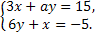 а) имеет бесконечно много решений;б) не имеет решений.8. Представление результатов исследованияРезультаты исследования представляются учащимися в виде таблицы:9.Историческая справкаВозможность формулировать одни и те же утверждения и на геометрическом, и на алгебраическом языке дает нам система координат, изобретение которой, как вы уже знаете, принадлежит Рене Декарту - французскому философу, математику и физику. Именно он создал основы аналитической геометрии, ввел понятие геометрической величины, разработал систему координат, осуществил связь алгебры с геометрией. 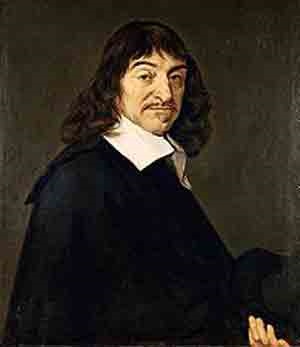 10.Итог урока. Рефлексия учащегосяУчащимся предлагается рисунок, на котором нужно отметить свое место положение для данного урока, т.е.:Если мало чего понятного и придется разбираться ещё раз с этим материалом, то вы у подножья горы;Если все предельно понятно, но вы не уверены в своих силах, то вы на пути к вершине;Если нет ни каких вопросов, и вы чувствуете власть над данной темой, то вы на пике.11.Домашнее задание;Решите тестовые задания и заполните таблицу:Какая пара чисел является решением системы уравнений:А) (-3;-2);		Б) (-3;1);		В) (1;-3);		Г) (3;5).Какая из перечисленных систем не имеет решений:			3)				4)	А) 1;			Б) 2;			В) 3;			Г) 4.Какая из перечисленных систем имеет единственное решение:			3)				4)	А) 1;			Б) 2;			В) 3;			Г) 4.При каком значении  система уравнений  имеет бесконечно много решений?А) -4;			Б) -2,5;			В) 1;			Г) 4.В какой из координатных четвертей пересекаются графики уравнений  и ?А) I;			Б) II;			В) III;			Г) IV.2.	Дано уравнение. Составьте еще одно уравнение так, чтобы вместе с данным оно образовало систему:а) имеющую бесконечно много решений;б) не имеющую решений.Ответ: а)                                               б)В качестве дополнительного задания вам предлагается подготовить сообщение и  презентацию о жизни и деятельности Рене Декарта. Ваша презентация может содержать исторические сведения, научные факты. Вы можете посвятить ее какой-нибудь одной задаче или проблеме, связанной с Рене Декартом. Основное требование - ваше сообщение не должно превышать 10-12 мин. Срок выполнения данного задания - 1 неделя. Желаю успеха!Критерии, по которым будет оцениваться презентация:критерии к содержанию презентации (5-7 баллов);критерии к дизайну презентации (5-7 баллов);соблюдение авторских прав (2-3 балла).Список литературы:1. Ю.Н.Макарычев, Н.Г Миндюк и др. Алгебра. Учебник для 7 класса общеобразовательных учреждений. Под ред. Теляковского. - М.:Просвещение, 2005 2. Н.В Васюк, Ф.А.Пчелинцев, А.Б. Уединов, П.В. Чулков. Алгебра. 7 класс. Тесты - М.:"Издат - школа 2000".3. http://files.school-collection.edu.ru/dlrstore/260fb1fa-910c-4dc2-b327-1a456d104e1f/D-406_corr.swf4. http://pikalova-ms.narod.ru/portrety_matemaikov.htm           5. http://center.fio.ru/som/  - Cетевое объединение методистов (огромный набор   методических материалов по предметам)АБВГ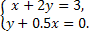 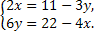 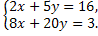 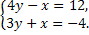 Дана система двух линейных уравнений , если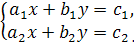 Дана система двух линейных уравнений , еслиДана система двух линейных уравнений , если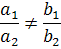 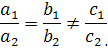 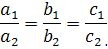 То система имеет единственное решение То система не имеет решений То система имеет множество решений Номер задания1)2)3)4)5)Вариант ответа